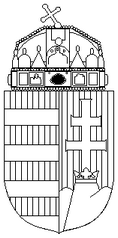 II. SZÁMÚ AGGLOMERÁCIÓS KÖZPONTSOMOGY VÁRMEGYEI BÜNTETÉS-VÉGREHAJTÁSI INTÉZET Nyilatkozatelektronikus ügykezelő felületen történő kézbesítéshezAlulírott ………………………………………… fogvatartott (nyilvántartási szám: ……………………………) a büntetések, az intézkedések, egyes kényszerintézkedések és a szabálysértési elzárás végrehajtásáról szóló 2013. évi CCXL. törvény 17/A. §-a alapján nyilatkozom, hogy részemre a végrehajtásért felelős szerv saját hivatalos iratai – a 10. § (2) és (3) bekezdésében foglaltak megtartásával – a büntetés-végrehajtási szervezet által kialakított belső elektronikus ügykezelő felületen kerüljenek kézbesítésre.Kelt:
…………………………………… név, nytsz.Nyilatkozattételnél jelen volt:……………………………………név, rendfokozat, beosztás